                   UNIVERSITY OF CALIFORNIA, MERCED	        Gracy Durães MantoanSchool of Social Sciences, Humanities and Arts			Phone: 801 232-6655University of California, Merced 				e-mail: 	gmantoan@ucmerced.edu5200 North Lake Road, Merced, California 95343EDUCATION 	PhDc,	 University of California – Merced 			Public Health	MSPH, University of California – Merced			Public Health	MD, 	Universidade Estadual de Campinas- UNICAMP	Medical DoctorRESEARCH INTERESTSHealth and Behavioral Economics: 	Development of interventions using Behavioral Economics and valuation using discrete choice experiments.Public Health Systems Research: 	Return on Investment and economic evaluations of health care initiatives for health care providers and funders.Community Health and Interventions	Application of Healthcare Guidelines and Preventive Medicine to evaluate community health, community health needs and develop interventions to improve health outcomesPROFESSIONAL EXPERIENCECurrent positionsTeacher Assistant, University of California, Merced, School of Social Sciences, Humanities and Arts, (Introduction to Epidemiology, Introduction to Public Health, Health Promotion) 2014 to presentResearcher, University of California, Merced, School of Social Sciences, Humanities and Arts, 2014 to presentChair, Merced-Mariposa Asthma Coalition, 2018 to presentCurrent AffiliationsCentral California Asthma Collaborative – CCAC – 2017 to presentPast PositionsResearch Assistant, University of California, Merced, Health Sciences Research Institute, HSRI, 2013-2014HONORS AND AWARDSUC Merced Research Week, HSRI best innovative research in Behavioral Science Award, “Discrete choice survey in organ donation”, Spring of 2015, Merced CaliforniaPresentations/Invited talks Mantoan, G., “Asthma Control”, Merced City Employees “Wellness Brownbag Luncheon”, September 2017, Merced, CaliforniaMantoan, G., “Asthma Interventions”, Merced-Mariposa Asthma Coalition Meeting, Mantoan, G., “Overview of the Brazilian Public Healthcare System”, guest talk to “Global Health”, 2014, 2015 and 2016.Conference Oral Presentations:Mantoan G., Boyajian, J., Fleszar-Pavlovic, S., O’Carroll, R., Cameron, L., Schnier K., Singh, R., Brown P.., “Addressing Organ Donation preferences through Discrete Choice Experiment (DCE)” American Public Health Association Annual Meeting and Expo, November 2017, Atlanta, GeorgiaMantoan G., Schnier K., Boyajian J., Singh R., Brown P. “Preferences regarding organ donations: Evidence from a discrete choice survey.” International Congress of Behavioral Medicine, Melbourne, Australia, December 2016 Conference Poster Presentations:Mantoan G., Boyajian, J., Fleszar-Pavlovic, S., O’Carroll, R., Cameron, L., Schnier K., Singh, R., Brown P.. “Addressing Organ Donation preferences through Discrete Choice Experiment (DCE)” American Public Health Association Annual Meeting and Expo, November 2017Mantoan G., Schnier K., Boyajian J., Singh R., Brown P. “Preferences regarding organ donations: Evidence from a discrete choice survey.” AcademyHealth Annual Research Meeting (ARM) June 2016, Boston MassachusettsBERKELEY   •   DAVIS   •   IRVINE   •   	LOS ANGELES   •   MERCED   •   	RIVERSIDE   •   SAN DIEGO   •   SAN FRANCISCO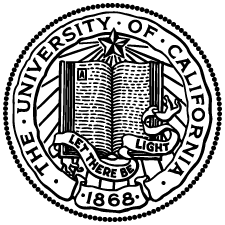 	SANTA BARBARA	•	SANTA CRUZ